UKLC Bristol Badminton School — language school in the UK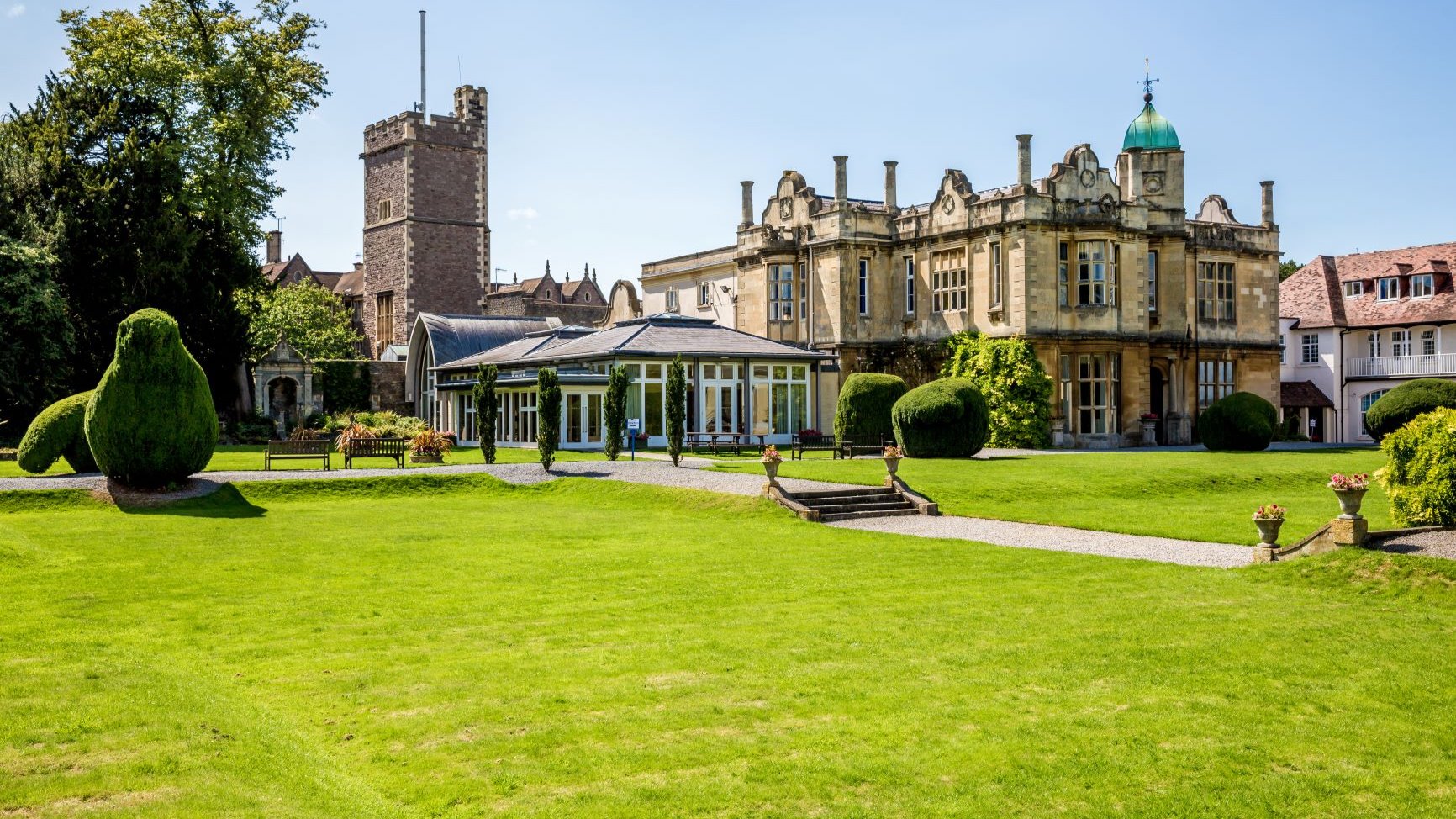 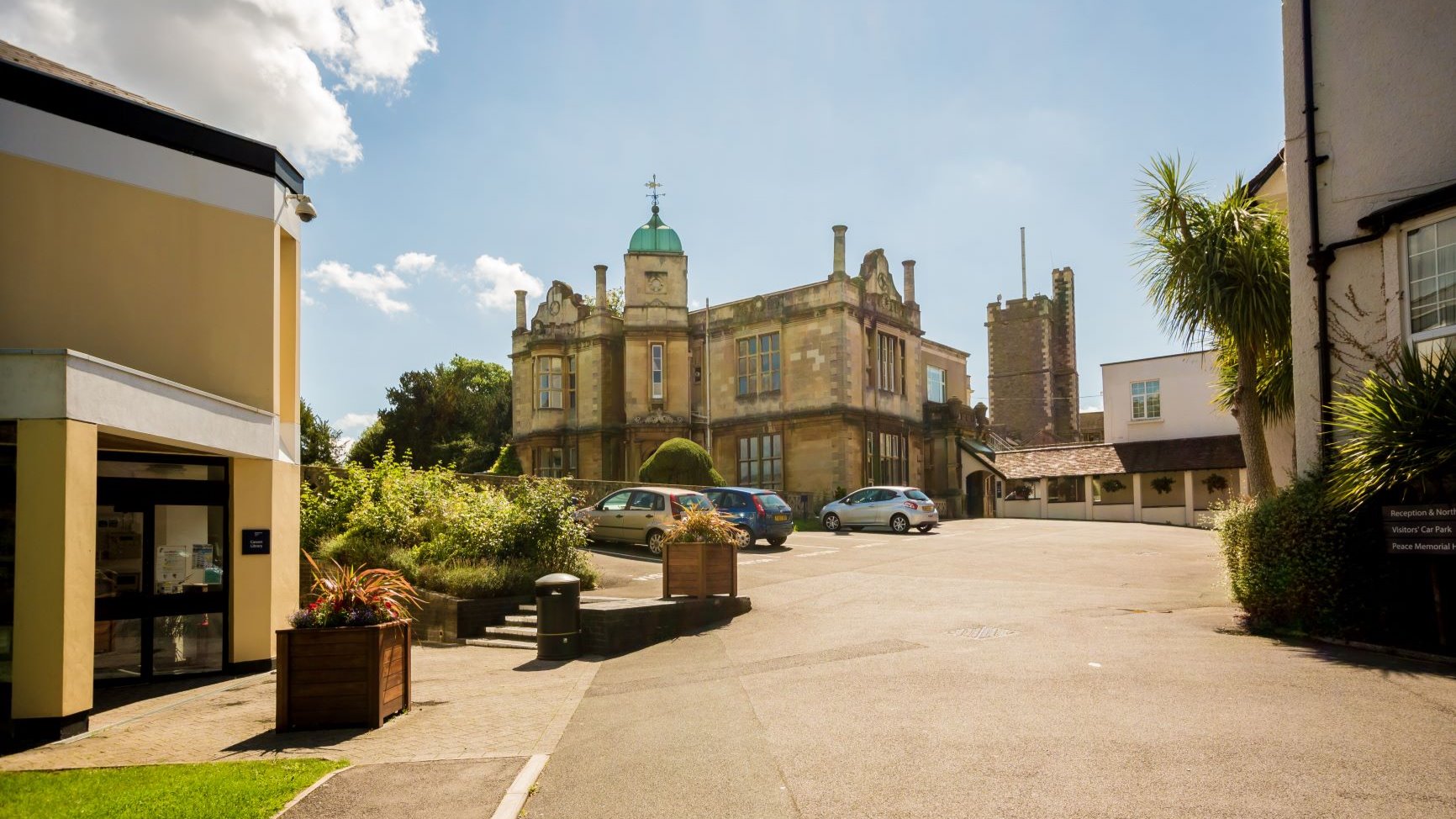 Badminton School, Bristol, UK, from 11 to 15 ageDescriptionWhy choose this programInfrastructureSport infrastructureHobbies and clubsWhat else included in the program priceRecommended arrival cityЛондонSample timetableFor booking please go to www.travelclass.org Course intensity15AccommodationHost familyRoom typeTwinBathroom facilitiesSharedMealsBreakfast, Lunch and DinnerExcursions per week3Weekday excursions3Full day excursions0MorningAfternoonEveningDay 1ArrivalMulti Activity or Chosen ProgrammeEvening With Host FamilyDay 2English LessonsBristol Walking Tour and OrientationEvening With Host FamilyDay 3English LessonsSports & ActivitiesEvening With Host FamilyDay 4English LessonsClifton Suspension BridgeEvening With Host FamilyDay 5English LessonsBristol Photography WorkshopEvening With Host FamilyDay 6English LessonsBristol MuseumEvening With Host FamilyDay 7Departure